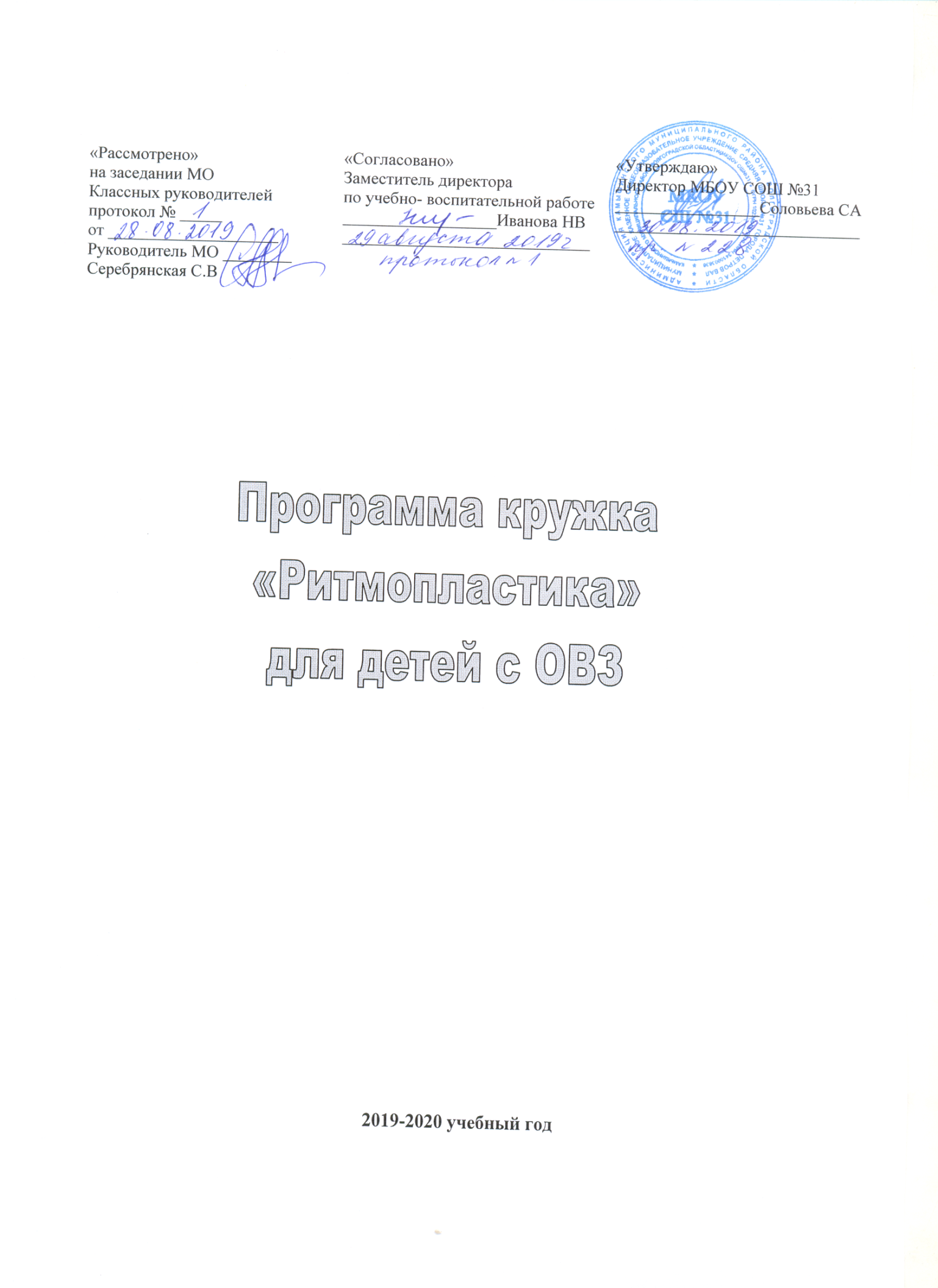 Пояснительная запискаДанная рабочая программа разработана и составлена на основе авторской образовательной программы по курсу «Ритмопластика».Программа по ритмике рассчитана на 68 часа в год (2 час в неделю) и содержит 3 раздела:- ритмико-гимнастические упражнения,-пластический тренинг,- импровизация движений на музыкальные темы, игры под музыку.Цели и задачи курса ритмики	 Целью курса выступает формирование разносторонне физически и творчески развитой личности, готовой к активной реализации своих способностей. Развитие творческой самостоятельности посредством освоения двигательной деятельности.Рабочая программа по ритмике направлена на реализацию следующих задач:- овладение музыкально-ритмической деятельностью в разных ее видах (ритмическая шагистика, ритмическая гимнастика, танец, пластика);- усвоение основ специальных знаний из области сценического движения (пластический тренинг, музыкально-ритмические рисунки, импровизации);- овладение различными формами движения: выполнение с музыкальным сопровождением ходьбы, бега, гимнастических и танцевальных упражнений;- формирование и совершенствование двигательных навыков, обеспечивающих развитие мышечного чувства, пространственных ориентировок и координации, четкости и точности движений;- приобщение к музыке, восприятие, различие и понимание специфических средств музыкального «языка»: высота звука, динамика, темп;- усвоение несложных музыкальных форм, развитие чувства ритма, музыкального слуха и памяти;- развитие мышления, творческого воображения и памяти;- эстетическое, эмоциональное, физическое развитие школьника.Работа с детьми, имеющими ограниченные возможности здоровья, в МКОУ СШ №31 носит коррекционно-развивающий характер и направлена на преодоление отклонений в физическом развитии, познавательной деятельности, на восстановление, формирование и развитие двигательных функций данной категории обучающихся. Организация учебного процесса предполагает применение специальных методов и приемов обучения и воспитания. Специальные коррекционные задачи в значительной степени определяют содержание обучения.            Учитывая психофизические особенности и особенности познавательной сферы учащихся с ЗПР, дополнительно поставлены следующие коррекционные задачи:- коррекция имеющихся отклонений в физическом развитии: нормализация мышечного тонуса, снятие неестественного напряжения мышц, формирование правильной осанки, формирование и развитие мышечной памяти;- развитие умения согласовывать движения частей тела во времени и пространстве;- развитие мелкой моторики;- развитие подвижности суставов и силы мышц всего тела;- развитие внимания;- формирование положительной мотивации.Содержание курса «Ритмика»Ритмико-гимнастические упражнения.Тренинг проводится в начале занятия, являясь при этом организующим моментом. Эти упражнения включают гимнастическую ходьбу, легкий бег. Сюда входят упражнения на укрепление мышц шеи, плечевого пояса, рук и ног, мышц туловища, специальные упражнения для формирования рефлекса правильной осанки, исправления таких недостатков, как плоскостопие, косолапость, шаркающая походка и так далее.            В этот раздел входят упражнения на развитие ловкости, равновесия, на развитие динамической и статической координации.Пластический тренинг.В этот раздел входят упражнения для развития гибкости и подвижности рук, ног, тела, которые служат в качестве общего тренажа взамен резких тренирующих элементов. Пластический тренинг используется как метод релаксации, как одна из форм ЛФК.Импровизация движений на музыкальные темы, игры под музыку.В этот раздел входят разнообразные упражнения, включающие движения подражательного характера, либо раскрывающие содержание музыкальной пьесы. Сюда же относятся свободные формы, движения, самостоятельно выбранные детьми, чтобы передать собственное эмоциональное восприятие музыкального образа. Ритмическая игра всегда ставит какую-нибудь учебную задачу музыкального или организующего порядка – ориентировку в строении музыкального примера, концентрацию внимания, быструю реакцию на сигнал. Эти задачи обличены в игровую форму.Учебные и коррекционные задачи реализуются с учетом возраста, уровня восприятия учебного материала и физических возможностей ребенка.а) Ритмико-гимнастические упражнения.Задачи:Сформировать умение детей выразительно ритмично двигаться в соответствии с разнообразным характером музыки, музыкальными образами, передавать несложный музыкально-ритмический рисунок, самостоятельно начинать упражнения после музыкального вступления.б) Пластический тренинг.Задачи:Освоить и закрепить элементарный комплекс упражнений по пластике.в) Импровизация движений на музыкальные темы, игры под музыку.Задачи:Научиться выразительно передавать различные игровые образы, выполнять упражнения с предметами, инсценировать игровые песни, придумывать варианты образных движений в играх. Сюжетные игры на распознавание ритма.            Главной целью и задачей в работе с детьми, имеющими ЗПР, является создание благоприятного психо-эмоционального фона с помощью средств ритмики, пластики и музыки для ритмико – интонационной стимуляции коры головного мозга. На занятиях в основном используются:Пальчиковая гимнастика.Ритмические упражнения с детскими звучащими инструментами и игрушками.Гимнастические упражнения элементарного уровня.Изображение птиц, животных по показу педагога, с помощью игрушек, детских картинок.Освоение свободного движения под четко ритмически доступную музыку.Свободная передача сильных и слабых долей такта притопами, хлопками и другими формами движения.Календарно-тематическое планированиеРезультаты освоения программы курса            В процессе освоения курса ритмики у учащихся формируется позитивное эмоционально-ценностное отношение к двигательной деятельности.            Активное освоение данной деятельности позволяет совершенствовать физические качества, осваивать физические и двигательные действия, успешно развивать психические процессы и нравственные качества, формировать сознание и мышление, творческий подход и элементарную самостоятельность.1.Двигательные.            В процессе освоения курса дети научатся:- владеть основами базовых видов двигательных действий;- развивать, разогревать, укреплять мышцы и связки;- развивать координационные (ориентирование в пространстве, перестроение двигательных действий, быстрота и точность реагирования на словесные и звуковые сигналы, согласование движений всех звеньев тела) способности;- управлять своим телом, закреплять навык правильной осанки;- владеть комплексами упражнений  для развития гибкости и подвижности мышц и связок, суставов;- владеть простейшими элементами танца;- владеть умением выразительно передавать различные игровые образы, выполнять упражнения с предметами, придумывать варианты образных движений в играх;- владеть техникой элементарной релаксации.2.Социокультурные.            У детей будут сформированы и развиты:- волевые и нравственные качества при подготовке публичных выступлений (концерты и праздники);- представления о физической и эстетической культуре личности и приемах самоконтроля и самоанализа;- научатся управлять своими эмоциями, взаимодействовать со сверстниками, владеть культурой общения, быть дисциплинированными, проявлять инициативность, ответственность.3.Учебно-познавательные.Школьники научатся:- действовать по образцу (по аналогии) при выполнении упражнений;- технически правильно осуществлять двигательные действия, использовать их в организации собственного досуга (моделировать танцевальные рисунки);- анализировать и творчески применять полученные знания во внеурочное и урочное время под руководством учителя и самостоятельно;- оценивать адекватно собственные физические и творческие возможности.4.Компенсаторные.            В процессе занятий дети:- разовьют умения в процессе двигательной активности выходить из затруднительного положения, вызванного психофизическими нарушениями;- освоят индивидуальные комплексы упражнений лечебной и корригирующей гимнастики;- научатся формировать положительные мотивации;- научатся оценивать и распределять физическую и эмоциональную нагрузку в соответствии со своими возможностями.Формы контроля (оценочные материалы):мониторинг.В конце каждой четверти проводятся контрольные занятия, которые включают в себя тестовые задания на основе пройденного материала в данной четверти по всем разделам программы:ритмико-гимнастические упражнения;пластический тренинг;игры под музыку, импровизации, движения на музыкальную и словесную темы.После чего оформляется таблица оценивания динамики усвоения материала и развития обучающегося, где указаны:перечень параметров: двигательные действия, техника движения, музыкально-ритмическая координация, фиксация внимания;стартовый, промежуточный, итоговый срезы;значки, обозначающие уровень усвоения материала: слабый, средний, нормальный.По результатам контрольных уроков и с помощью таблиц составляется аналитическая справка, где отражаются и систематизируются полученные результаты, делаются выводы для дальнейшей успешной работы с обучающимися.Отрицательные результаты являются сигналом для разработки и применения других методов работы с данным обучающимся.Литература1.Программно-методические материалы. Коррекционно-развивающее обучение. Начальная школа: математика, физическая культура, ритмика, трудовое обучение. Издательство «Дрофа», 2009.2.Т. А. Замятина, Л. В. Стрепетова. Музыкальная ритмика: учебно-методическое пособие. Издательство «Глобус», 2009.3.Е. В. Васина, Е. Л. Савченко, сборник программ художественно-эстетического образования: история хореографического искусства, современный танец, ред. Дизендорф Н. Д. – Челябинск: ООО «Издательство Рекпол», 2008.4. Видеодиски «Уроки ритмики». Автор: учитель ритмики Семенкова Л. Ю..5. Видеодиски «Уроки хореографии». Авторы: Е. В. Васина, Е. Л. Савченко.№ п/пНаименование раздела, основное содержаниеКоличество часов Основные виды деятельности I четвертьI четвертьI четвертьI четвертьРитмика.Введение в специализацию по всем разделам. 1Ритмика.Гимнастика.Игра «Эстафета».Ритмичный шаг под музыку.Разогрев под музыку.Тренировка слухового внимания.Осваивать упражнения для разогрева мышц.Выполнять  команды учителя.2Ритмика.Гимнастика.Игра «Эстафета».Закрепление пройденного материала.Выполнять правильно гимнастические упражнения.3Ритмика.Гимнастика.Определение характера музыкальных фраз и воплощение в движение.Разогрев, тренировка.Определять характер музыкальной фразы.Осваивать технику гимнастических упражнений.4Ритмика.Пластика.Закрепление навыка выразительно и ритмично выполнять упражнения.Разучить упражнения для рук.Выполнять  ритмические и пластические комплексы упражнений.5Ритмика.Пластика – гимнастика рук.Игра «Курочка».Ритмичное движение в характере музыкальной темы.Разогрев мышц, наработка гибкости.Тренировка внимания и наблюдательности.Осваивать  технику гимнастических упражнений, соблюдая технику безопасности.Тренировать внимание и наблюдательность.6Ритмика – шагистика.Пластика рук.Игры: изображение птиц.Шагистика в различных ритмах и темпах.Закрепление комплекса упражнений пластики рук.Самостоятельный выбор формы движения.Осваивать комплексы ритмической шагистики и пластических упражнений.Тренировать наблюдательность.7Ритмика-гимнастика.Пластика рук.Разогрев, тренировка.Закрепление навыка выразительно и ритмично двигаться в характере музыки.Выполнять правильно комплексы упражнений по показу учителя.8Ритмико-гимнастический комплекс.Пластический тренинг.Игра «Птицы».Контрольное занятие.Проверка качества освоения материала.Тестовые задания:1.Элементарный комплекс шагистики и гимнастики.2.Пластический рисунок.3.Игра на внимание.Выполнять комплекс ритмической гимнастики и пластики правильно.Выполнять правила игры и взаимодействовать со сверстниками.9Ритмические рисунки.Пластика рук.Развитие восприятия музыкально-ритмического рисунка.Дальнейшее ознакомление с понятиями о пластике.Осваивать понятия о пластике и  музыкально-ритмических рисунках.10Ритмические рисунки.Пластика рукХороводные шаги – разучить.Работа над гибкостью суставов.Осваивать технику хороводных шагов.Выполнять комплекс упражнений  для рук.11Ритмическая гимнастика.Ритмические рисунки.Разогрев, тренировка мышц.Разучить и закрепить хороводные шаги.Правильно выполнять комплекс ритмической гимнастики.Осваивать технику хороводных шагов.12Ритмика-шагистика.Ритмические рисунки.Научиться определять музыкальный размер.Разучить приставные шаги.Определять музыкальный размер с помощью учителя.Освоить технику приставных шагов.13Ритмическая гимнастика.Пластика рук.Игра «Паучок».Разогрев мышц, растяжки.Усложнение комплекса упражнений.Учимся точным подражательным движениям.Правильно выполнять комплекс упражнений ритмической и пластической гимнастики.Осваивать технику подражательных движений.14Ритмика-шагистика.Пластика рук.Игра «Паучок».Умение начинать упражнения после музыкального вступления.Наработка гибкости и подвижности суставов.Работа над точностью исполнения подражательных движений.Тренировка внимания.Тренировать внимание.Выполнять правильно  упражнения и элементы пластики и гимнастики.15Ритмические рисунки.Пластика рук.Игры: «Паучок», «Эстафета».Контрольное занятие по проверке качества исполнения и выполнения заданий.Точность, тренировка наблюдательности.Тестовые задания:1.Ритмический рисунок.2.Пластический комплекс упражнений для рук.3.Игры на внимание.Уметь  качественно выполнять ритмические и пластические задания.Описывать и анализировать свои наблюдения.16Ритмика - виды ходьбы.Гимнастика.Игра «Надувные куклы».Повтор пройденного материала.Тренировка внимания.Осваивать виды ходьбы.Тренировать внимание.17Ритмика – ходьба в ритмических рисунках.Пластика ног.Анализ музыкальной темы, движение в ее характере.Разбор основных  понятий.Анализировать с помощью учителя  характер музыкальной темы.Осваивать комплекс упражнений для ног.18Ритмика- шагистика.Пластика ног.Умение начинать упражнение после музыкального вступления.Подвижность ног.Выполнять точно команды учителя.19Ритмическая гимнастика.Пластика ног.Темп мелодии – умение быстро реагировать на сигнал.Качество выполнения упражнений.Тренировать внимание.Выполнять комплекс упражнений для ног.20Ритмическая гимнастика.Пластика ног.Игра «Паучки».Разогрев, гибкость, подвижность суставов.Тренировка внимания.Точность подражательных движений.Правильно выполнять «разогревающий» комплекс упражнений.Демонстрировать  подражательные движения.21Ритмика - виды прыжков.Пластика ног.Игра «Медузы».Разучить прыжковый комплекс.Качество выполнения упражнений.Тренировка внимания.Работа над образностью выполнения.Осваивать комплекс прыжковых упражнений.Анализировать с помощью  учителя игровые образы.22Ритмика - виды прыжков.Пластика рук и ног.Закрепление пройденного материала.Соединение в один комплекс комплексов рук и ног.Выполнять правильно и точно комплекс прыжковых упражнений и пластический тренинг для рук и ног.23Ритмика – шагистика.Игра «Эстафета». Навык танцевальной шагистики.Распознавание ритма.Освоение  элементов танцевальной шагистики.Выполнять точные звуковые команды.24Ритмико – гимнастический комплекс.Закрепление материала.Тестовые задания:1.Ритмико-гимнастический комплекс упражнений.Демонстрировать технику выполнения ритмико-гимнастического комплекса.25Ритмика, гимнастика.Пластика ног, рук.Игра «Хаос».Повтор пройденного материала.Правильное исполнение всего комплекса упражнений.Качественно выполнять комплексы упражнений ритмической гимнастики и пластики рук и ног.26Ритмика – шагистика.Ритмический рисунок.Закрепление умения ритмично двигаться.Качество выполнения.Демонстрировать  выполнение  комплексов ритмической шагистики в ритмических рисунках на заданную тему.27Ритмика, гимнастика.Игра «Эстафета ритма».Выделение музыкальных фраз хлопками и притопами.Разогрев, подвижность суставов.Фиксация внимания.Фиксировать внимание.Правильно выполнять «разогревающие» комплексы упражнений.28Ритмика – бег под музыку.Пластический тренинг.Игра «Зверята».Разбор основных понятий выполнения комплекса.Гибкость, подвижность суставов.Образность и точность исполнения.Освоение  понятий и техники выполнения ритмического бега.Выполнять «разогревающий» комплекс упражнений.29Ритмика: виды прыжков.Пластика.Игра «Зверята».Разогрев, тренировка, умение ритмично двигаться.Просмотр и совместный анализ домашних зарисовок.Разогревать, тренировать мышцы и  двигаться в такт музыкальной темы.Выполнять качественно тренинг.Моделировать самостоятельно  пластический рисунок.30Ритмика – гимнастика.Пластические игры: «ЛЕС».Разогрев, тренировка мышц.Самостоятельный подбор движений на заданную тему.Делать подбор движений на заданную тему.31Ритмическая гимнастика.Пластические игры: «Море».Разогрев, тренировка.Показ, совместный анализ показа.Образность исполнения.Анализировать собственное исполнение.32Ритмические зарисовки.Пластический рисунок.Контрольное занятие.Показ лучших пластических, ритмических рисунков, совместное обсуждение.Тестовые задания:1.Ритмические зарисовки.2.Пластический рисунок.3.Этюды.Знать и различать пластический тренинг, ритмические рисунки.Анализировать собственное  выполнение комплексов упражнений  и этюдов.33 Ритмика-шагистика, гимнастика.Пластика рук и ног.Игра «Хаос».Повторение материала.Определять и объяснять цели урока.Определять и объяснять цели урока.34Ритмика – шагистика.Пластика- тренинг.Закрепление понятий о размере, жанре, характере музыки в ходьбе.Освоение нового комплекса пластических упражнений.Определять  размер, жанр, характер музыки.Осваивать пластические упражнения.Определять  размер, жанр, характер музыки.Осваивать пластические упражнения.35Ритмика, гимнастика.Пластика – волны,Игра «Оправдание поз».Разогрев и растяжение мышц.Отработка техники волн.Развитие образного мышления.Осваивать технику гимнастических упражнений.Тренировать внимание.Осваивать технику гимнастических упражнений.Тренировать внимание.36Ритмика.Гимнастика.Игра «Оправдание поз».Отработка навыка сохранения темпа в движении при беге и прыжках.Разогрев мышц и связок.Развитие образного мышления.Осваивать технику ритмического бега  и прыжков.Выполнять «разогревающие» комплексы упражнений.Развивать образное мышление.Осваивать технику ритмического бега  и прыжков.Выполнять «разогревающие» комплексы упражнений.Развивать образное мышление.37Ритмика.Гимнастика.Пластика.Навык движения в характере и жанре музыки.Усложнение комплекса упражнений.Взаимодействие элементов.Правильно выполнять ритмико-гимнастическую разминку, пластический тренинг.Правильно выполнять ритмико-гимнастическую разминку, пластический тренинг.38Ритмика.Гимнастика.Игра «Оправдание поз».Навык передачи характера музыки шагом.Разогрев мышц.Образная передача.Наблюдательность.Осваивать комплекс ритмической шагистики.Тренировка наблюдательности.Осваивать комплекс ритмической шагистики.Тренировка наблюдательности.39Ритмика – шагистика.Гимнастика.Пластика – волны.Отработка шагистики с хлопками.Тренировка мышц.Точность выполнения упражнений.Правильно выполнять ритмико-гимнастические упражнения, технику пластических волн.Правильно выполнять ритмико-гимнастические упражнения, технику пластических волн.40Ритмика.Гимнастика.Игра «Оправдание поз».Приставные и переменные шаги в различных темпах.Развитие образного мышления.Осваивать технику приставных и переменных шагов.Отбирать необычные формы движения.Осваивать технику приставных и переменных шагов.Отбирать необычные формы движения.41Ритмика.Гимнастика.Пластика – волны.Контрольный урок на знание и умение ритмических рисунков в  ходьбе, беге.Качество выполнения техники волн.Тестовые задания:1.Ритмический рисунок.2.Пластический рисунок.Точно и правильно выполнять заданные ритмические рисунки и технику волн.Тестовые задания:1.Ритмический рисунок.2.Пластический рисунок.Точно и правильно выполнять заданные ритмические рисунки и технику волн.42Ритмика – шагистика.Пластика: волны.Определение размера, ходьба под музыку.Усложнение комплекса.Осваивать понятия и правила определения размера музыкальной фразы, технику ритмической шагистики, пластических упражнений.Осваивать понятия и правила определения размера музыкальной фразы, технику ритмической шагистики, пластических упражнений.43Ритмика – виды танцевальных шагов.Пластика.Шагистика с хлопками – навык координированности движения.Освоение новых форм пластических упражнений.Отработать  координационную технику.Освоить новую форму пластических упражнений.Отработать  координационную технику.Освоить новую форму пластических упражнений.44Шагистика.Гимнастика.Пластические игры: «Море».Определение сильных и слабых долей такта.Разогрев мышц.Подражательные движения – точность передачи.Определять сильные и слабые доли такта.Тренировать воображение.Определять сильные и слабые доли такта.Тренировать воображение.45Ритмика – шагистика.Гимнастика.Пластические игры: «Лианы».Освоение шагов: перекатных, острых, мягких.Разогрев мышц.Точность исполнения.Освоить  перекатные, острые и мягкие шаги.Выполнять комплекс «разогревающей» гимнастики.Выполнять точно подражательные движения.Освоить  перекатные, острые и мягкие шаги.Выполнять комплекс «разогревающей» гимнастики.Выполнять точно подражательные движения.46Шагистика.Игра «Топ – хлоп».Хороводные шаги с кружением – отработка.Тренировка внимания.Осваивать хороводные шаги с кружением.Тренировать внимание.Осваивать хороводные шаги с кружением.Тренировать внимание.47Ритмика: бег, прыжки.Гимнастика.Пластические игры: «Снег».Бег, прыжки в характере музыки.Разогрев.Самостоятельный подбор форм движения.Выполнять технику беговых и прыжковых упражнений.Характеризовать и правильно выполнять пластические элементы.Выполнять технику беговых и прыжковых упражнений.Характеризовать и правильно выполнять пластические элементы.48Ритмическая шагистика.Гимнастика.ПластикаПластические игры: «СНЕГ», «Море», «Лианы».Контрольный урок – проверка навыков самостоятельного поиска форм движения.Тестовые задания:Пластические игры на заданную тему.Отбирать состав упражнений и элементов для исполнения этюдов.Тестовые задания:Пластические игры на заданную тему.Отбирать состав упражнений и элементов для исполнения этюдов.49Ритмические рисунки.Пластика – тренинг.Совершенствование навыков и умений.Правильно выполнять ритмические и пластические упражнения.Правильно выполнять ритмические и пластические упражнения.50Ритмическая шагистика.Гимнастика.Пластика.Усложнение комплексов упражнений.Навык исполнения.Осваивать комплексы ритмической шагистики и гимнастики.Правильно и точно выполнять пластический комплекс.Осваивать комплексы ритмической шагистики и гимнастики.Правильно и точно выполнять пластический комплекс.51Ритмические рисунки.Пластика – тренинг.Создание самостоятельных ритмических рисунков.Отработка качества выполнения.Отбирать и моделировать упражнения и элементы для создания пластического и ритмического рисунка.Отбирать и моделировать упражнения и элементы для создания пластического и ритмического рисунка.52Ритмические рисунки.Ритмические игры: «Эстафета», «Топ – хлоп».Повторение заданных ритмических рисунков.Тренировка внимания.Точно выполнять заданные ритмические рисунки.Тренировать внимание.Точно выполнять заданные ритмические рисунки.Тренировать внимание.53Рисунки – музыка плюс движение.Пластика.Создание ритмических рисунков на заданную  музыкальную тему.Постановка рук.Создавать ритмические рисунки на заданную тему.Осваивать пластический комплекс упражнений для рук.Создавать ритмические рисунки на заданную тему.Осваивать пластический комплекс упражнений для рук.54Ритмическая шагистика.Гимнастика.Знакомство с эстрадной шагистикой.Постановка корпуса.Знать и различать  формы шагистики.Осваивать комплекс упражнений для корпуса.Знать и различать  формы шагистики.Осваивать комплекс упражнений для корпуса.55Ритмическая шагистика.Пластика.Навык ходьбы в ритмическом рисунке.Поиск новых форм движения.Правильно выполнять технику ходьбы в ритмических рисунках.Составлять пластические рисунки.Правильно выполнять технику ходьбы в ритмических рисунках.Составлять пластические рисунки.56Ритмическая шагистика.Гимнастика.Игра «Джунгли».Отработка эстрадной шагистики.Разогрев.Умение расслаблять мышцы.Правильно выполнять комплекс эстрадной шагистики, гимнастики и релаксации.Правильно выполнять комплекс эстрадной шагистики, гимнастики и релаксации.57Ритмическая шагистика.Закрепление навыков ритмической эстрадной ходьбы.Выполнять комплекс ритмической эстрадной ходьбы.Выполнять комплекс ритмической эстрадной ходьбы.58Ритмическая шагистика.Контрольный урок по эстрадной ритмической шагистике на различные музыкальные темы.Тестовые задания:1.Эстрадная шагистика.2.Гимнастика.3.Пластический тренинг.Правильно выполнять комплексы упражнений эстрадной шагистики, гимнастики и пластики.Анализировать свои и чужие ошибки исполнения комплексов.Тестовые задания:1.Эстрадная шагистика.2.Гимнастика.3.Пластический тренинг.Правильно выполнять комплексы упражнений эстрадной шагистики, гимнастики и пластики.Анализировать свои и чужие ошибки исполнения комплексов.59Шагистика.Гимнастика.Пластика.Качество выполнения всех пройденных тренинговЗнать и различать ритмические, гимнастические и пластические тренинги.Знать и различать ритмические, гимнастические и пластические тренинги.60Ритмика.Гимнастика.Игры: «Лес», «Зверята».Навык выделения динамических акцентов хлопками.Разогрев мышц.Образность исполнения.Осваивать навык выделения динамических акцентов.Тренировать внимание и наблюдательность.Осваивать навык выделения динамических акцентов.Тренировать внимание и наблюдательность.61Ритмика.Гимнастика.Игры: «Лес».Освоение элементов танца.Разогрев мышц.Поиск новых форм движения.Осваивать танцевальные элементы.Правильно выполнять гимнастический «разогрев».подбирать оригинальные формы движения.Осваивать танцевальные элементы.Правильно выполнять гимнастический «разогрев».подбирать оригинальные формы движения.62Ритмика и танец.Пластика.Освоение простых танцевальных движений.Совершенствование исполнения пластических тренингов.Осваивать простые танцевальные элементы.Выполнять пластические тренинги.Осваивать простые танцевальные элементы.Выполнять пластические тренинги.63Ритмика и танец.Гимнастика.Освоение кружений, переходов.Навык управления своим телом.Осваивать технику кружений и переходов.Правильно выполнять  гимнастический комплекс упражнений.Осваивать технику кружений и переходов.Правильно выполнять  гимнастический комплекс упражнений.64Пластика – стилистические приемы.Пластические игры: «Море», «Лианы».Контрольное занятие на качество выполнения пластического тренинга.Образность, выразительность исполнения.Тестовые задания:1.Комплекс пластических элементов.2.Этюды.Точно и правильно выполнять пластический тренинг.Тестовые задания:1.Комплекс пластических элементов.2.Этюды.Точно и правильно выполнять пластический тренинг.65Гимнастика.Контрольное занятие на качество выполнения комплекса ритмической  гимнастики.Тестовое задание:1.Комплекс ритмической гимнастики.Точно и правильно выполнять комплекс ритмической гимнастики.Тестовое задание:1.Комплекс ритмической гимнастики.Точно и правильно выполнять комплекс ритмической гимнастики.66Ритмика и танец.Ритмические  рисунки.Контрольное занятие на качество исполнения ритмических танцевальных рисунков.Тестовое задание:1.Ритмические рисунки на заданную словесную и музыкальную темы.Качественно выполнять  заданные ритмические рисунки.Тестовое задание:1.Ритмические рисунки на заданную словесную и музыкальную темы.Качественно выполнять  заданные ритмические рисунки.67Ритмика – беговые упражнения.Навык – ритмичный бег и прыжки.Создание пластического рисунка.Правильно выполнять комплекс ритмического бега и прыжков.Правильно выполнять комплекс ритмического бега и прыжков.68Ритмопластика.Контрольный урок:  создание ритмопластического рисунка.Тестовое задание:1.Создание ритмопластического рисунка на заданную музыкальную тему.Умение создавать ритмопластический рисунок.Тестовое задание:1.Создание ритмопластического рисунка на заданную музыкальную тему.Умение создавать ритмопластический рисунок.